1. Food webs and food chainsFind a map like this with your school in the middle. For instructions see ALA Teacher Guide 1 – Finding the species recorded in your area.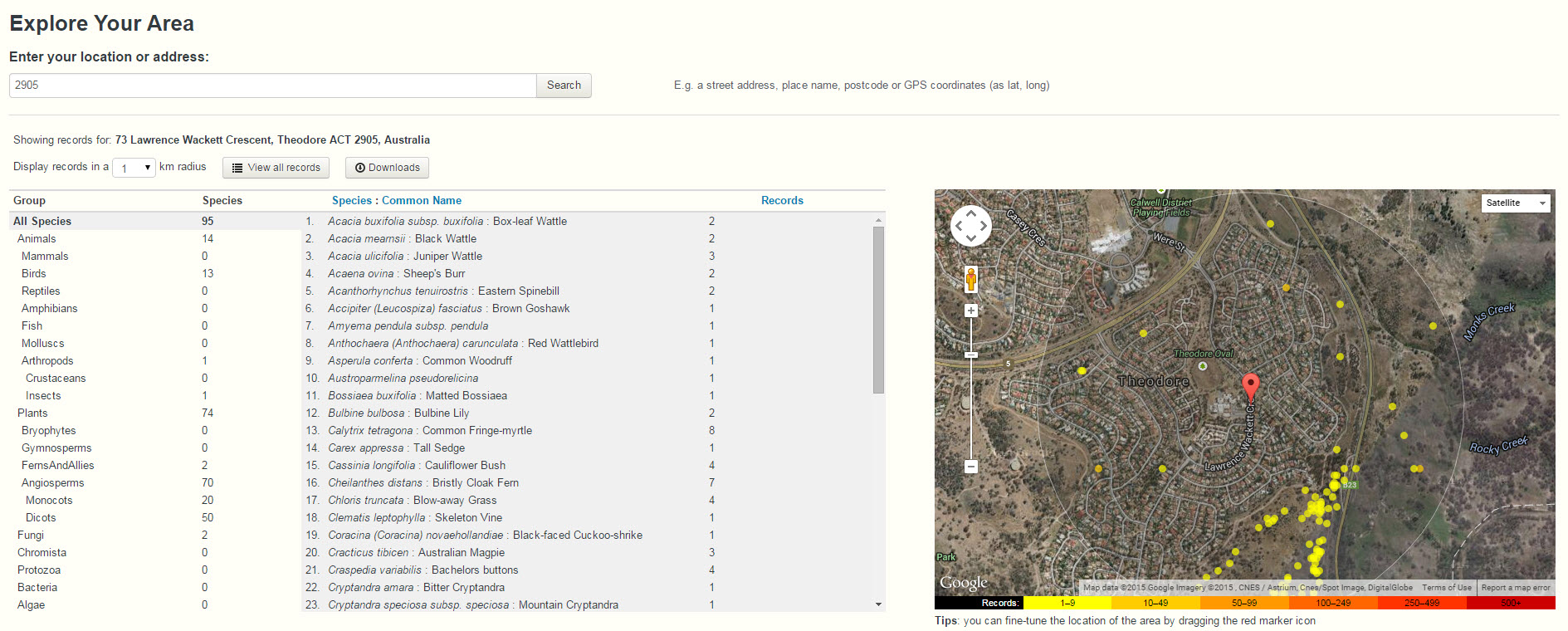 Describe an example of each of the following kinds of relationships evident in the ecosystemPredator – preyConsumer - producer From the species sighted, identify a food chain and food web from this ecosystem.In terms of food chains and food webs, is anything missing from the list? Why might it be missing from the list?What might happen if a predator was introduced to the region?Describe the impact of human activities on this ecosystem. How could the quality of this ecosystem be improved, maintained or preserved?Identify the bioregion your area belongs in. Was the list from your area representative of the whole bioregion? Why/why not?Was there anything on the list, or missing from the list that you have seen? Find 2 species in the area. Identify them and log the sightings on the ALA. See Species Identification page and Teacher Guide 4 – How to log a sighting.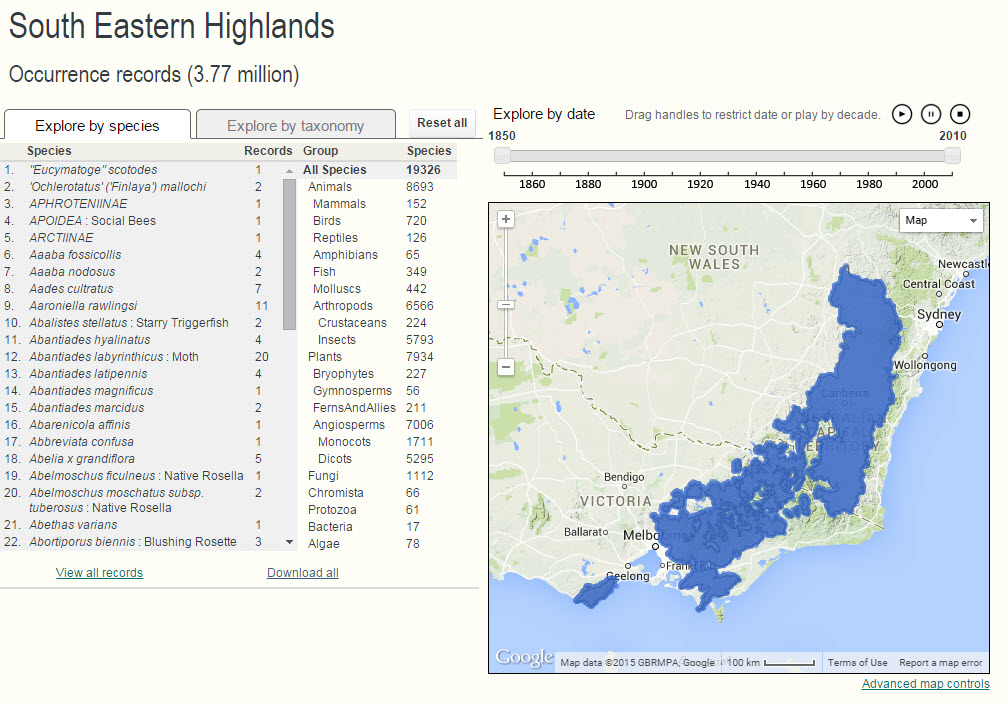 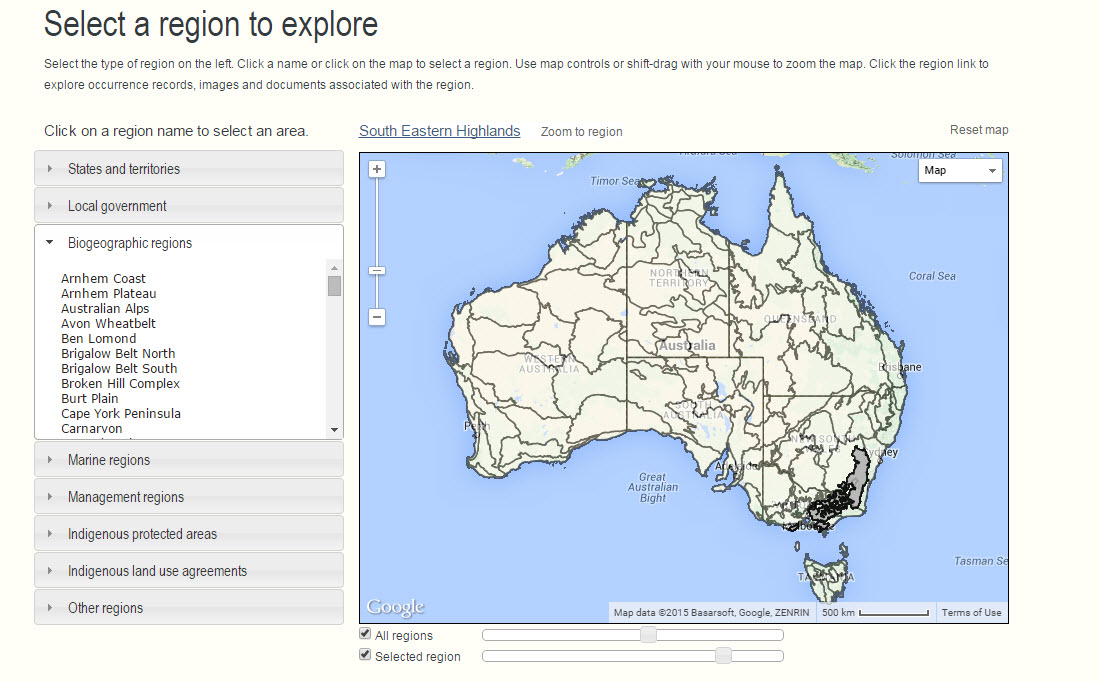 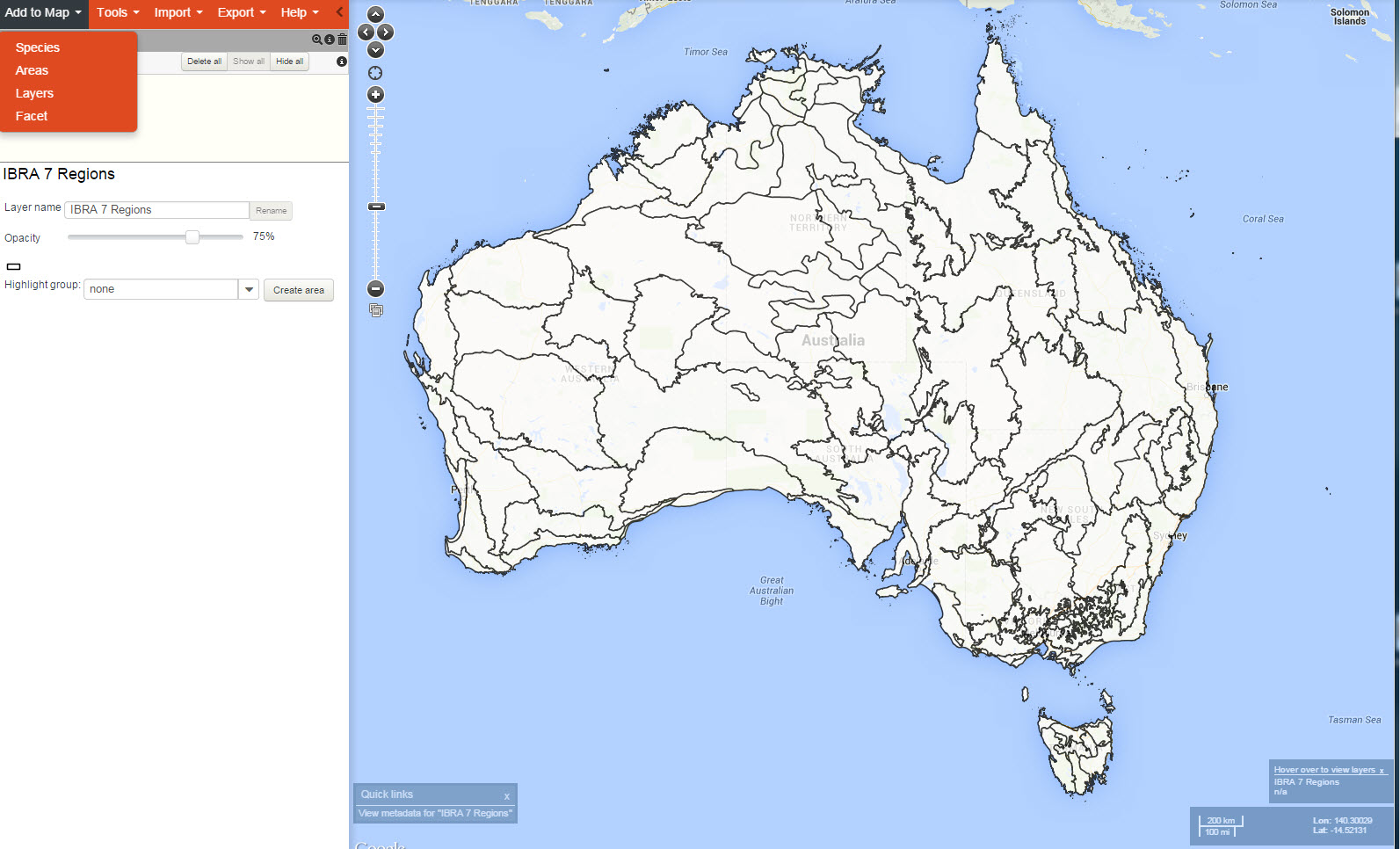 